Exam 2 ReviewCHAPTER 2020.1  Lymphatic system The lymphatic system includes lymphatic vessels, lymph, and lymph nodes	List the functions of the lymphatic vessels. Describe the structure and distribution of lymphatic vessels.Lymphatic vessels offer a one-way system, ensuring lymph flows only toward heartLymph vessels (lymphatics) include:Lymphatic capillariesLarger lymphatic vesselsLymphatic capillariesBlind-ended vessels that weave between tissue cells and blood capillariesAbsent from bones, teeth, bone marrow, and CNS (CNS uses CSF for drainage)Similar to blood capillaries, but more permeableCan take up larger molecules and particles that blood capillaries cannotLarger lymphatic vesselsLymph capillaries drain into increasingly larger vessels called collecting lymphatic vesselsConsist of collecting vessels, trunks, and ductsHave structures and tunics similar to veins, except:Have thinner walls, with more internal valvesAnastomose more frequentlyCollecting vessels in skin travel with superficial veins, but deep vessels travel with arteriesLarger lymphatic vessels (cont.)Lymphatic trunks, which are formed by union of largest collecting vessels, drain large areas of bodyLymph is delivered from trunks into one of two large lymphatic ductsRight lymphatic duct drains right upper arm and right side of head and thoraxThoracic duct drains rest of bodyIn about half of individuals, starts out as an enlarged sac, cisterna chyliEach empties lymph into venous circulation at junction of internal jugular and subclavian veins on its own side of body	Describe the source of lymph and mechanism(s) of lymph transport.Lymph system is a low-pressure system like 
venous systemLymph is propelled by same mechanisms:Milking action of skeletal musclePressure changes in thorax during breathingValves to prevent backflowPulsations of nearby arteriesContractions of smooth muscle in walls of lymphatics 20.2  Lymphoid cells, tissues, and organsLymphoid cells and tissues are found in lymphoid organs and in connective 
tissue of other organs	Describe the basic structure and cellular population of lymphoid tissue. Differentiate 
between diffuse and follicular lymphoid tissues.Main functions of lymphoid tissueHouses and provides proliferation sites for lymphocytesOffers surveillance vantage points for lymphocytes and macrophages as they filter through lymphLargely composed of reticular connective tissue, a type of loose connective tissueMacrophages live on reticular fibersSpaces between fibers offer a place for 
lymphocytes to occupy when they return from patrolling bodyDiffuse lymphoid tissue: loose arrangement of lymphoid cells and some reticular fibersLymphoid follicles (nodules): solid, spherical bodies consisting of tightly packed lymphoid cells and reticular fibers20.3  Lymph nodesLymph nodes filter lymph and house lymphocytes	Describe the general location, histological structure, and functions of lymph nodes.Hundreds of nodes are found throughout bodyMost are embedded deep in connective tissue in clusters along lymphatic vesselsSome are nearer to body surface in inguinal, axillary, and cervical regions of body where collecting vessels converge into trunksCortexSuperficial area of cortex contains follicles with germinal centers that are heavy with dividing 
B cellsDeep cortex houses T cells in transitT cells circulate continuously among blood, 
lymph nodes, and lymphAbundant numbers of dendritic cells are closely associated with both T and B cells Play a role in activating both lymphocytesMedullaMedullary cords extend inward from cortex and contain B cells, T cells, and plasma cellsLymph sinuses are found throughout nodeConsist of large lymphatic capillaries spanned by crisscrossing reticular fibersMacrophages reside on fibers, checking for and phagocytizing any foreign matterTwo main functions of lymph nodesCleansing the lymph: act as lymph “filters”Macrophages remove and destroy microorganisms and debris that enter lymphPrevent unwanted substances from being delivered to bloodImmune system activation: offer a place for lymphocytes to become activated and mount an attack against antigens20.4  Spleen The spleen removes bloodborne pathogens and aged red blood cells	Compare and contrast the structure and function of the spleen and lymph nodes.FunctionsSite of lymphocyte proliferation and immune surveillance and responseCleanses blood of aged blood cells and platelets; macrophages remove debrisThree additional functions of spleen:Stores breakdown products of RBCs (e.g., iron) for later reuse Stores blood platelets and monocytes for release into blood when neededMay be site of fetal erythrocyte productionSpleen is encased by fibrous capsule and also has trabeculaeHistologically, consists of two componentsWhite pulp: site where immune function occursContains mostly lymphocytes on reticular fibersWhite pulp clusters are found around central arteries; appear as islands of white in a sea of red pulp Red pulp: site where old blood cells and
 bloodborne pathogens are destroyedRich in RBCs and macrophages that engulf them20.5  MALT MALT guards the body’s entryways against pathogens	Define MALT and list its major components.Mucosa-associated lymphoid tissue (MALT)Lymphoid tissues in mucous membranes throughout bodyProtects from pathogens trying to enter bodyFound in mucosa of respiratory tract, genitourinary organs, and digestive tract;
largest collections of MALT found inTonsilsPeyer’s patchesAppendix20.6  ThymusT lymphocytes mature in the thymus	Describe the structure and function of the thymus.Thymus: bilobed lymphoid organ found in inferior neckThymus is broken into lobules that contain outer cortex and inner medullaCortex contains rapidly dividing lymphocytes (the bulk of thymic cells) and scattered macrophagesMedulla contains fewer lymphocytes and thymic corpusclesThymic corpuscles are where regulatory T cells developThymus differs from other lymphoid organs in important waysHas no follicles because it lacks B cellsDoes not directly fight antigensFunctions strictly in T lymphocyte maturationContains blood thymus barrier: keeps immature T lymphocytes isolated from any antigens to prevent premature activation Stroma is made up of epithelial cells, not 
 reticular fibersProvide environment in which T lymphocytes become immunocompetentChapter 2121.1  Surface barriers: Skin and mucosaeSurface barriers act as the first line of defense to keep invaders out of the body	Describe surface membrane barriers and their protective functions.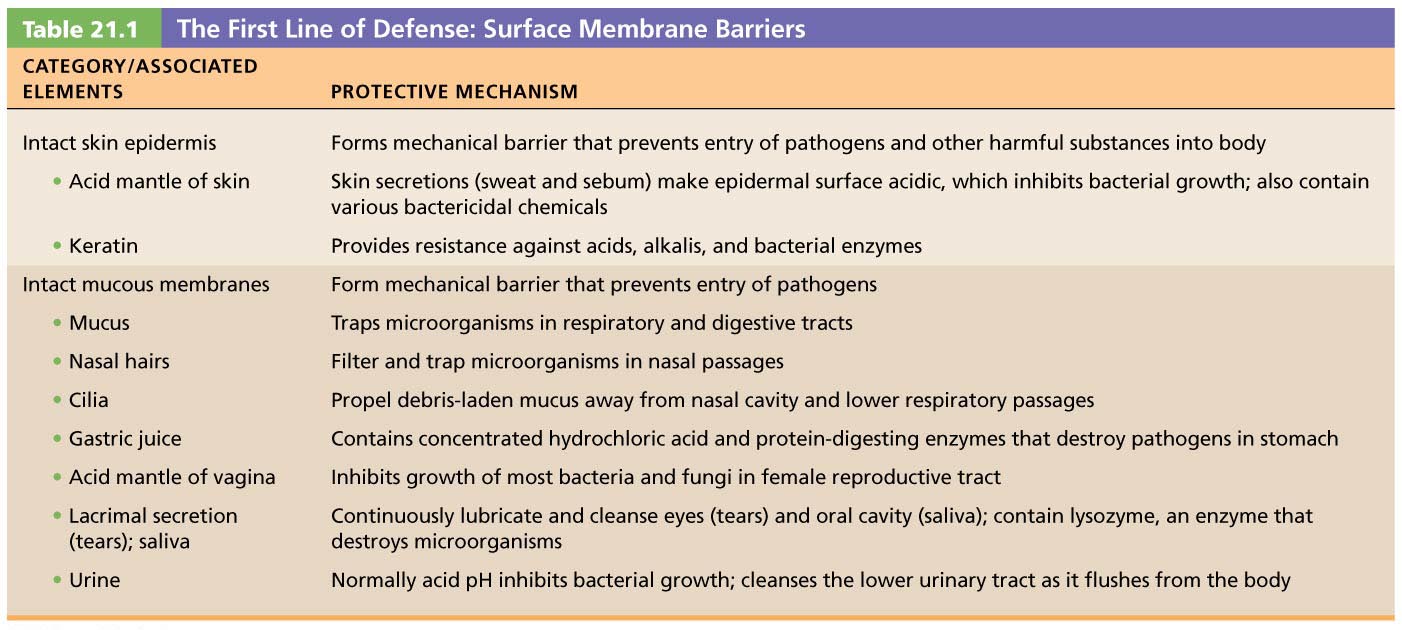 21.2  Innate internal defenses: Cells and chemicalsInnate internal defenses are cells and chemicals that act as the second line of 
defense	Explain the importance of phagocytosis, natural killer cells, and fever in innate body 
defense.Phagocytes: white blood cells that ingest and digest (eat) foreign invadersNeutrophils: most abundant phagocytes, but die fighting; become phagocytic on exposure to infectious materialMacrophages: develop from monocytes and are chief phagocytic cells; most robust phagocytic cellNatural Killer CellsNonphagocytic, large granular lymphocytes that police blood and lymphCan kill cancer and virus-infected cells before adaptive immune system is activatedAttack cells that lack “self” cell-surface receptorsKill by inducing apoptosis in cancer cells and virus-infected cells Secrete potent chemicals that enhance inflammatory responseFeverAbnormally high body temperature that is systemic response to invading microorganismsLeukocytes and macrophages exposed to foreign substances secrete pyrogensPyrogens act on body’s thermostat in hypothalamus, raising body temperatureBenefits of moderate feverCauses liver and spleen to sequester iron and zinc (needed by microorganisms)Increases metabolic rate, which increases rate 
of repair	Describe the inflammatory process. Identify several inflammatory chemicals and 
indicate their specific roles.Stages of inflammation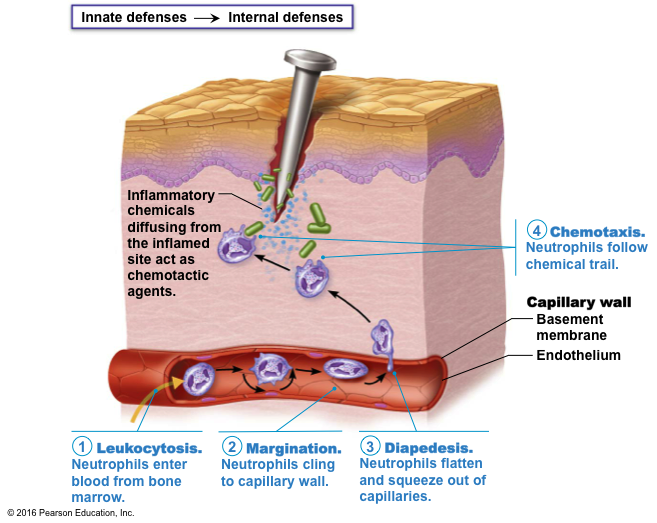 Inflammatory chemical releaseChemicals are released into ECF by injured tissues, immune cells, or blood proteinsExample: histamine released by mast cells is key inflammatory chemicalVasodilation and increased vascular permeabilityVasodilation causes hyperemia—congestion with blood—which leads to redness and heatIncreased capillary permeability causes 
exudate—fluid containing clotting factors and antibodies—to leak into tissuePhagocyte mobilizationNeutrophils flood area first; macrophages followIf inflammation is due to pathogens, complement is activated; adaptive immunity elements arrive	Name the body’s antimicrobial substances and describe their function.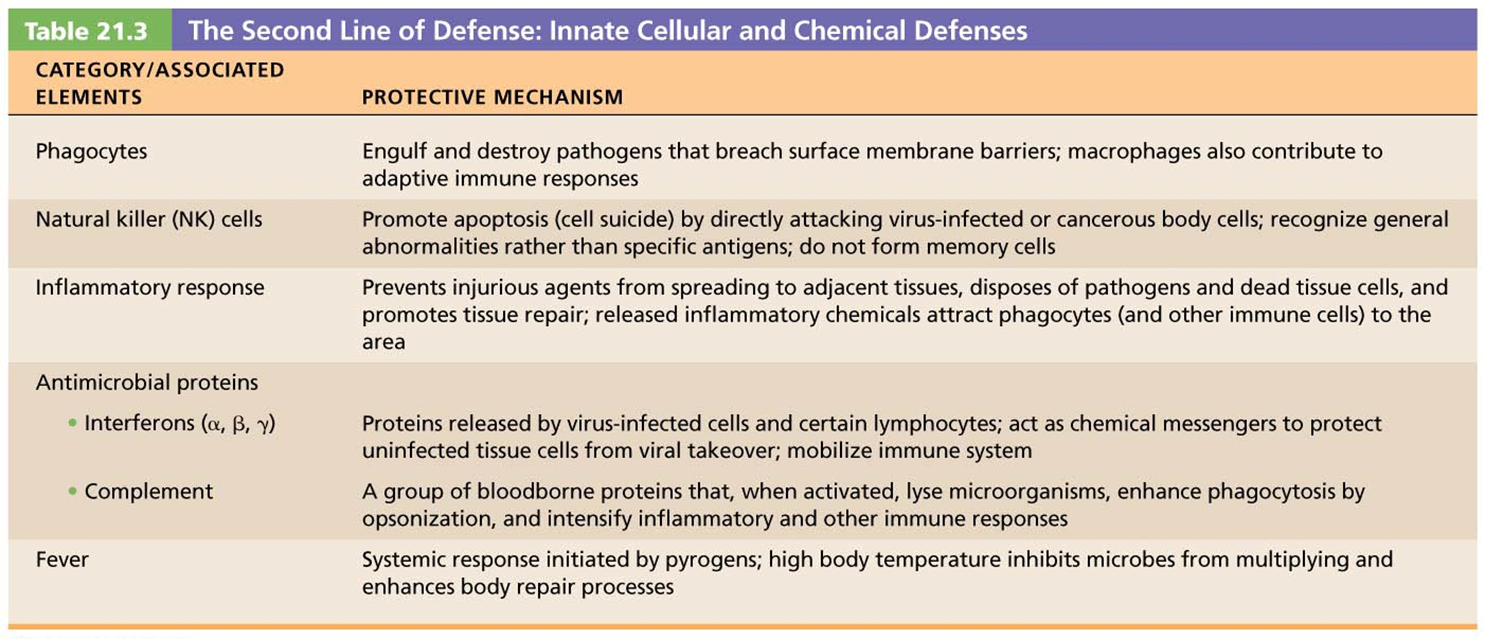 Part 2  Adaptive Defenses21.3  AntigensAntigens are substances that trigger the body’s adaptive defenses	Define antigen and describe how antigens affect the adaptive defenses.Antigens: substances that can mobilize adaptive defenses and provoke an immune response	Define complete antigen, hapten, and antigenic determinant.Complete antigens have two important functional properties:Immunogenicity: ability to stimulate proliferation of specific lymphocytesReactivity: ability to react with activated lymphocytes and antibodies released by immunogenic reactions Incomplete antigens, also called haptens, involve molecules too small to be seen so are not immunogenic by themselvesExamples: small peptides, nucleotides, some hormones May become immunogenic if hapten attaches to body’s own proteinsCauses immune system to mount attack that is harmful to person because it attacks self-proteins as well as haptenAntigenic determinants: parts of antigen that antibodies or lymphocyte receptors bind toMost naturally occurring antigens have numerous antigenic determinants that:Mobilize several different lymphocyte populationsForm different kinds of antibodies against them21.4  Lymphocytes and antigen-presenting cellsB and T lymphocytes and antigen-presenting cells are cells of the adaptive 
immune response	Compare and contrast the origin, maturation process, and general function of B and T lymphocytes.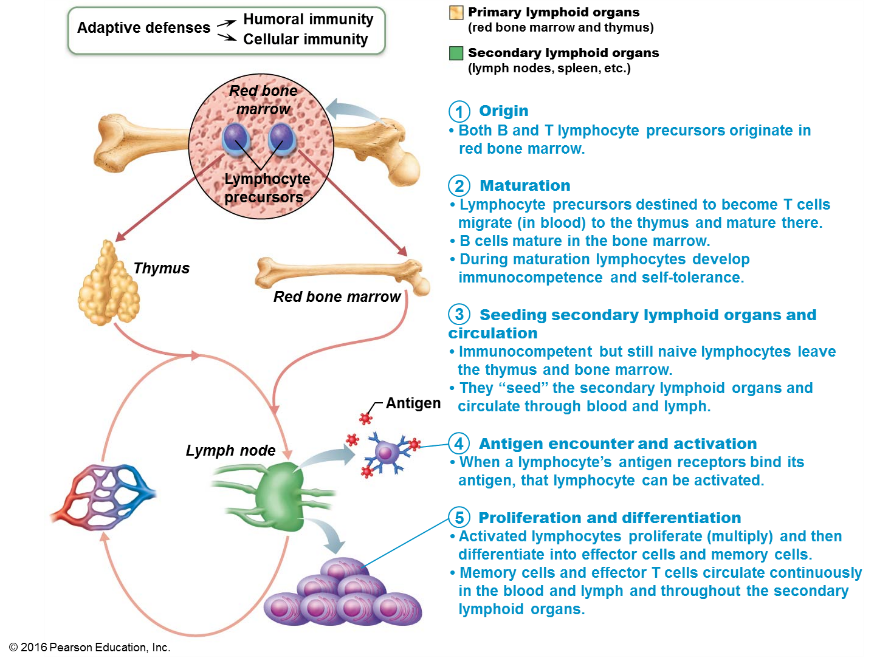 	Name several antigen-presenting cells and describe their roles in adaptive defenses.Dendritic cells Found in connective tissues and epidermisAct as mobile sentinels of boundary tissuesPhagocytize pathogens that enter tissues, then enter lymphatics to present antigens to T cells in lymph nodeMacrophages Widely distributed in connective tissues and lymphoid organsPresent antigens to T cells, which not only activates T cell, but also further activates macrophageActivated macrophage becomes voracious phagocytic killerB lymphocytesDo not activate naive T cellsPresent antigens to helper T cell to assist their own activation21.5  Humoral immune responseIn humoral immunity, antibodies are produced that target extracellular antigens	Define humoral immunity.When B cell encounters target antigen, it provokes humoral immune responseAntibodies specific for that particular antigen are then produced	Describe the process of clonal selection of a B cell and recount the roles of plasma cells and memory cells in humoral immunity.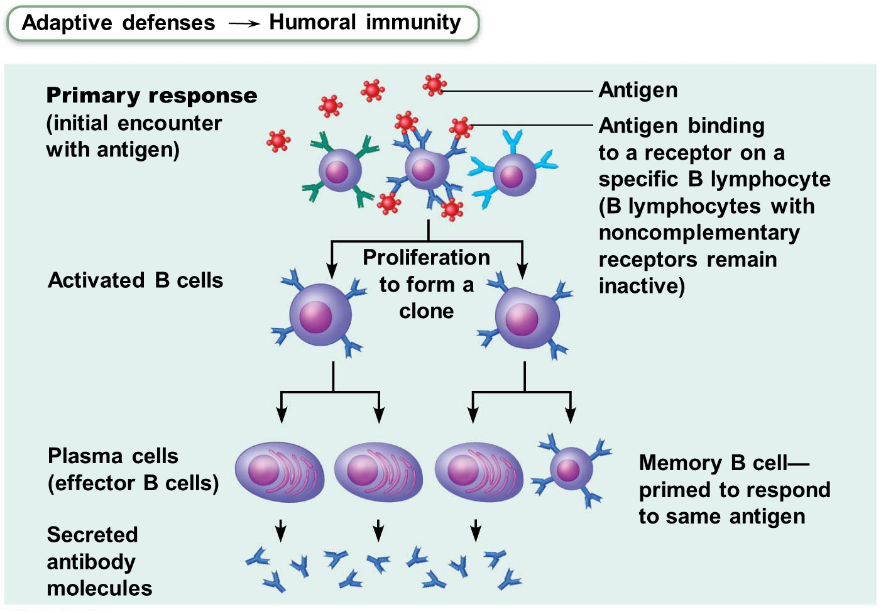 	Compare and contrast active and passive humoral immunity.Active humoral immunity occurs when B cells encounter antigens and produce specific antibodies against themTwo types of active humoral immunity Naturally acquired: formed in response to 
 actual bacterial or viral infection Artificially acquired: formed in response to 
 vaccine of dead or attenuated pathogensPassive humoral immunity occurs when ready-made antibodies are introduced into bodyTwo types of passive humoral immunity Naturally acquired: antibodies delivered to fetus 
 via placenta or to infant through milk Artificially acquired: injection of serum, such as 
 gamma globulin	Describe the structure and functions of antibodies and name the five antibody classes.Antibody targets and functionsAntibodies do not destroy antigens; they inactivate and tag them Form antigen-antibody (immune) complexesDefensive mechanisms used by antibodies NeutralizationAgglutinationPrecipitationComplement fixation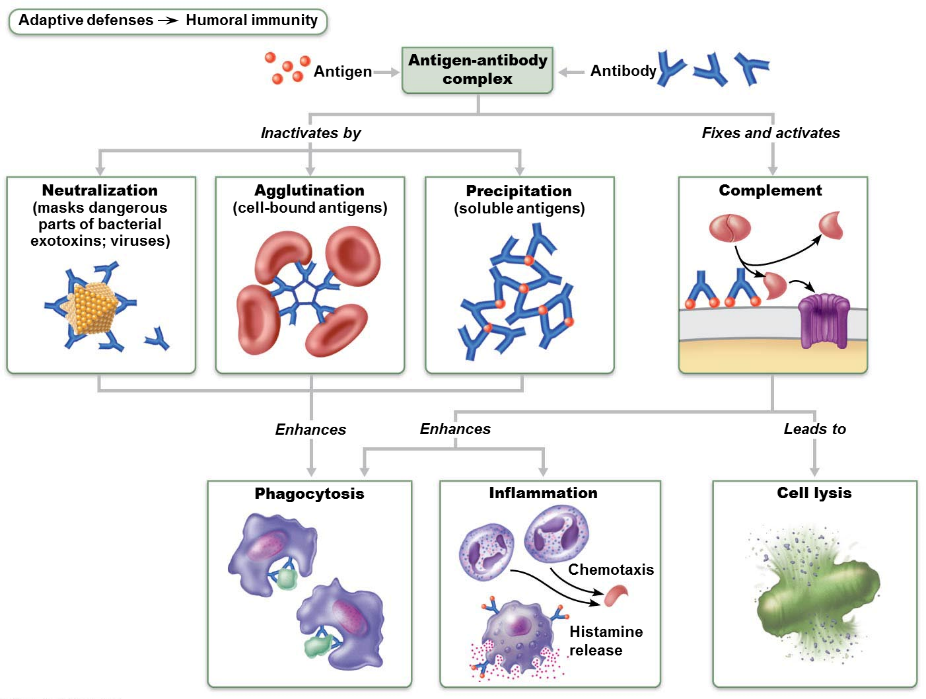 Chapter 2222.1  The upper respiratory systemThe upper respiratory system warms, humidifies, and filters air	Describe the location, structure, and function of each of the following: nose, paranasal sinuses, and pharynx.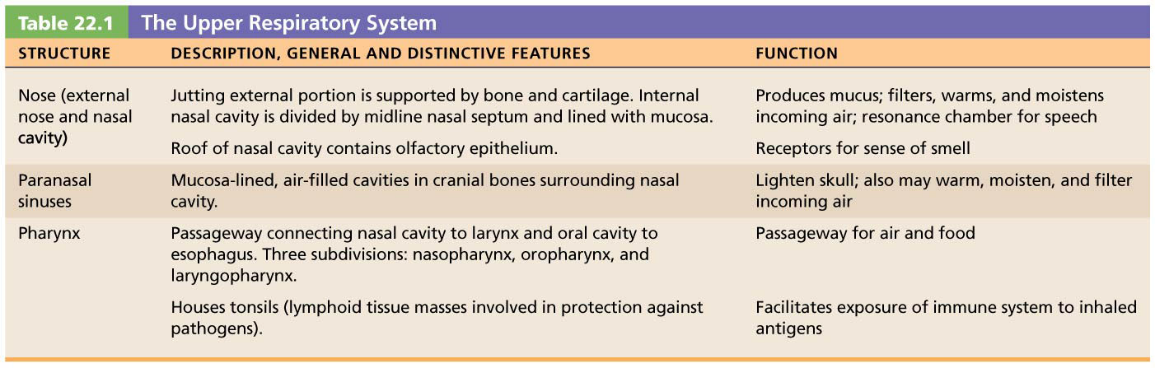 22.2  The lower respiratory systemThe lower respiratory system consists of conducting and respiratory zone 
structures	Distinguish between conducting and respiratory zone structures.Respiratory zone: site of gas exchange Consists of microscopic structures such as respiratory bronchioles, alveolar ducts, and alveoliConducting zone: conduits that tranport gas to and from gas exchange sitesIncludes all other respiratory structuresCleanses, warms, and humidifies air	Describe the structure, function, and location of the larynx, trachea, and bronchi.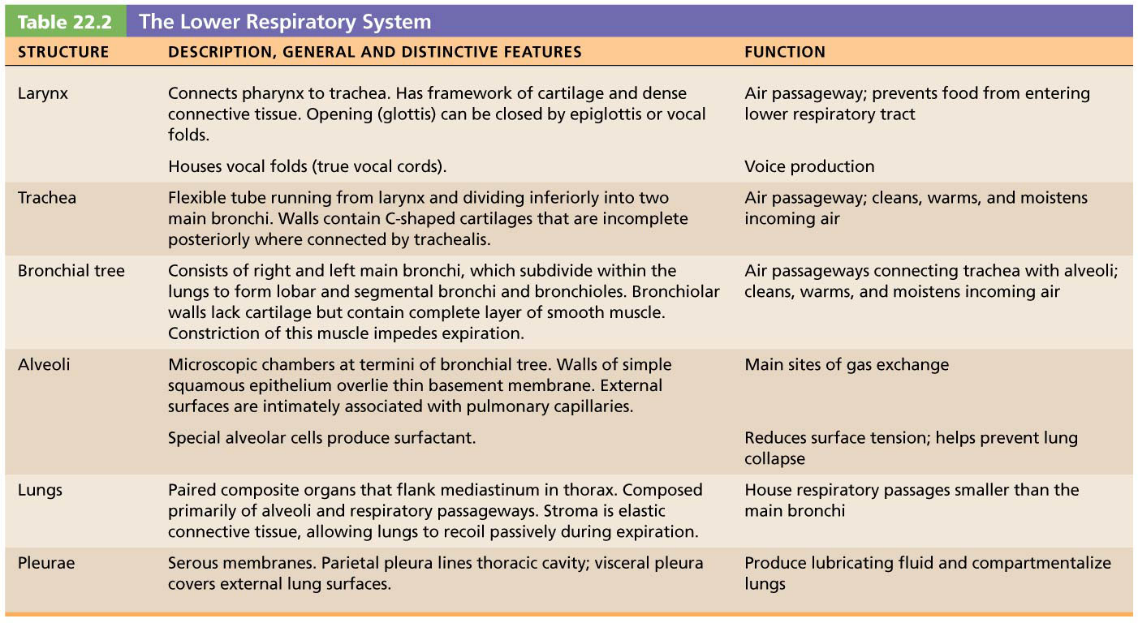 	Identify the organs forming the respiratory passageway(s) in descending order until you reach the alveoli.Major organs:Nose and nasal cavityParanasal sinusesPharynxLarynxTracheaBronchi and branchesLungs and alveoliThe lungs and pleuraeEach multi-lobed lung occupies its own pleural cavity	Describe the gross structure of the lungs and pleurae.Gross Anatomy of the Lungs Lungs occupy all of the thoracic cavity except for mediastinumRoot: site of vascular and bronchial attachment to mediastinumCostal surface: anterior, lateral, and posterior surfaces Apex: superior tip, deep to clavicleBase: inferior surface that rests on diaphragmHilum: found on mediastinal surface, it is the site for entry/exit of blood vessels, bronchi, lymphatic vessels, and nerves What causes air to move in and out of the lungs?Volume changes cause pressure changes, which cause air to move	Explain the functional importance of the partial vacuum that exists in the intrapleural space.Pressure in pleural cavityFluctuates with breathingAlways a negative pressure (<Patm and <Ppul)Fluid level must be kept at a minimumExcess fluid pumped out by lymphatic systemIf fluid accumulates, positive Pip pressure developsLung collapsesOne outward force tends to enlarge lungsElasticity of chest wall pulls thorax outwardNegative Pip is affected by these opposing forces but is maintained by strong adhesive force between parietal and visceral pleurae	Relate Boyle’s law to events of inspiration and expiration.Boyle’s law: relationship between pressure and volume of a gasGases always fill the container they are inIf amount of gas is the same and container size is reduced, pressure will increaseSo pressure (P) varies inversely with volume (V)Mathematically: P1V1 = P2V2	Explain the relative roles of the respiratory muscles and lung elasticity in producing the volume changes that cause air to flow into and out of the lungs.Active process involving inspiratory muscles (diaphragm and external intercostals)  Action of the diaphragm: when dome-shaped diaphragm contracts, it moves inferiorly and flattens outResults in increase in thoracic volumeAction of intercostal muscles: when external intercostals contract, rib cage is lifted up and outResults in increase in thoracic volume	List several physical factors that influence pulmonary ventilation.Airway resistanceFriction: major nonelastic source of resistance to gas flow; occurs in airwaysLung complianceMeasure of change in lung volume that occurs with given change in transpulmonary pressureAlveolar surface tensionSurface tension: the attraction of liquid molecules to one another at a gas-liquid interfaceHow do we assess ventilation?Measuring respiratory volumes, capacities, and flow rates helps us assess 
ventilation	Explain and compare the various lung volumes and capacities.Tidal volume (TV): amount of air moved into and out of lung with each breathInspiratory reserve volume (IRV): amount of air that can be inspired forcibly beyond the tidal volumeExpiratory reserve volume (ERV): amount of air that can be forcibly expelled from lungs  Residual volume (RV): amount of air that always remains in lungs	Define dead space.Anatomical dead space: does not contribute to gas exchangeConsists of air that remains in passageways~150 ml out of 500 ml TVAlveolar dead space: space occupied by nonfunctional alveoli Can be due to collapse or obstructionTotal dead space: sum of anatomical and alveolar dead space	Indicate types of information that can be gained from pulmonary function tests.Pulmonary functions tests can measure rate of gas movementForced vital capacity (FVC): amount of gas forcibly expelled after taking deep breathForced expiratory volume (FEV): amount of gas expelled during specific time interval of FVCObstructive pulmonary disease: increased airway resistance (example: bronchitis)Restrictive disease: reduced TLC due to disease (example: tuberculosis) or exposure to environmental agents (example: fibrosis)22.6  How do gases move between the lungs, blood, and tissues?Gases exchange by diffusion among the blood, lungs, and tissues	Describe how atmospheric and alveolar air differ in composition, and explain these 
differences.Alveoli contain more CO2 and water vapor than atmospheric air because of:Gas exchanges in lungs (O2 diffuses out of lung, and CO2 diffuses into lung)Humidification of air by conducting passagesMixing of alveolar gas with each breath Newly inspired air mixes with air that was left in passageways between breaths	Relate Dalton’s and Henry’s laws to events of external and internal respiration.Dalton’s law of partial pressuresTotal pressure exerted by mixture of gases is equal to sum of pressures exerted by each gas Henry’s lawFor gas mixtures in contact with liquids:Each gas will dissolve in the liquid in proportion to its partial pressureAt equilibrium, partial pressures in the two phases will be equal